令和３年度びわこ地球市民の森・森づくり講座　　　　　　　　　　　　　　　　　　　　　　　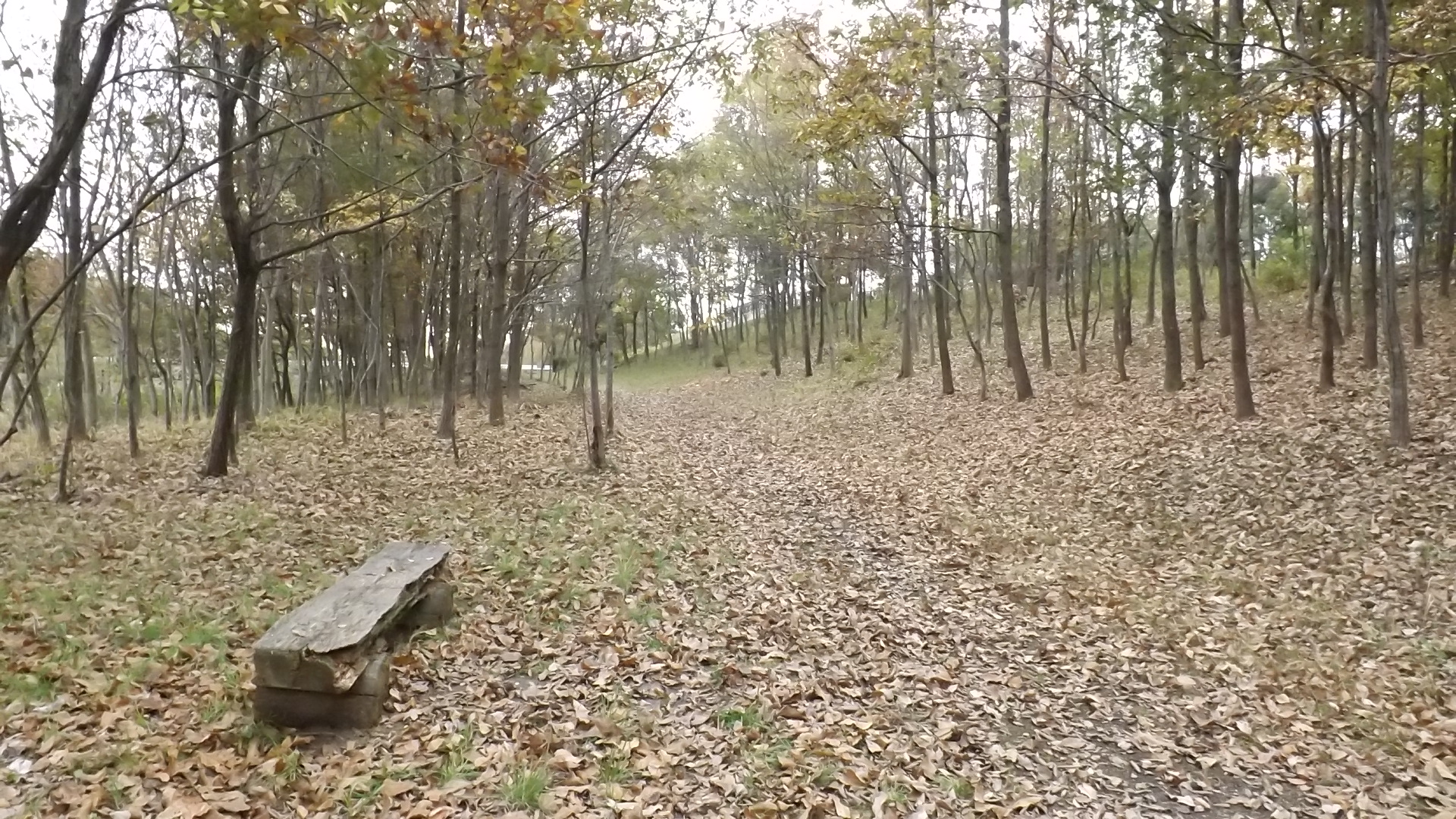 《森づくり講座》に参加しませんか　!! 県営都市公園「びわこ地球市民の森」では、『森を学ぶ』、『森を調べる』そして『森で楽しむ』ことを目的とした「森づくり講座」を開催します。この講座で身近な自然と森づくり活動について学び、体験して、森の育成や環境のために自分ができることを見つけましょう。　　皆様のご参加をお待ちしています。１　会　　場　　　びわこ地球市民の森「森づくりセンタ－」〒524-0102　守山市水保町2727　　（会場へのアクセスは裏面の地図をご覧ください）２　開設日時　　　令和３年９月 ～ ４年３月の原則として毎第３土曜日　　午前９時から１２時まで３　講座の主な内容（講師等の都合で講座内容の変更がある場合があります。）４　講　　師　　　　　びわこ地球市民の森関係者５　募集人数　　　　　４０名（希望者多数の場合は抽選とします）６　受 講 料　　　　　３,０００円（実習等の材料費、ボランティア保険料）：開講式当日徴収します。７　応募資格　　　　　１８歳以上で、森づくり活動に関心と意欲のある方８　申し込み方法　　　裏面の受講申込書に必要事項を記入のうえ、令和３年９月１１日（木）までに郵送、ＦＡＸ、電子メールのいずれかでお申し込みください。９　そ の 他　　　　　講座に５割以上の出席をされた方には「修了証」をお渡しします。１０　主　　催　　　　　指定管理者　シダックス大新東ヒューマンサービス株式会社１１　申込み・問い合わせ先県営都市公園「びわこ地球市民の森」森づくりセンタ－　（　〒524-0102　守山市水保町2727　）　　　　　　　　　　　 　　TEL 077-585-6333（直通）　　FAX 077-585-6312　　 E-mail　biwako＠moridukuri.info令和３年度　びわこ地球市民の森　森づくり講座　受講申込書以下のとおり申し込みます。　　　　　　　　　　　　　　　　　　　　　　　　　　令和３年　　　月　　　日※「備考」欄には、所属団体､企業名、この講座に期待することなどがあれば記入してください。　　※　お預かりした個人情報は､保管・管理に留意し､当講座の通信・連絡手段としてのみ活用し､それ以外には使用いたしません。県営都市公園「びわこ地球市民の森」森づくりセンタ－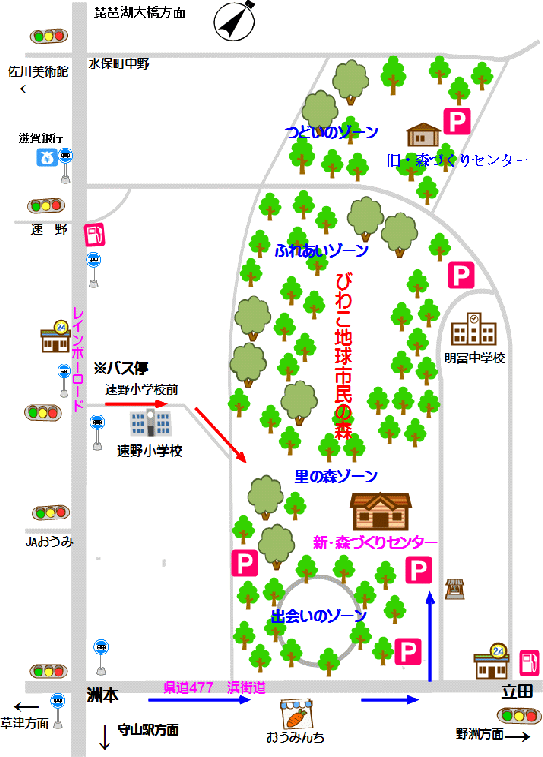 【会場へのアクセス】　　〈交通機関利用の場合〉・　ＪＲ守山駅西口より木の浜線に乗車、「速野小前」で下車。徒歩８分程です。（赤い矢印参照）　　〈車利用の場合〉・　県道４７７（浜街道）洲本より約５分（青い矢印参照）森づくりセンタ－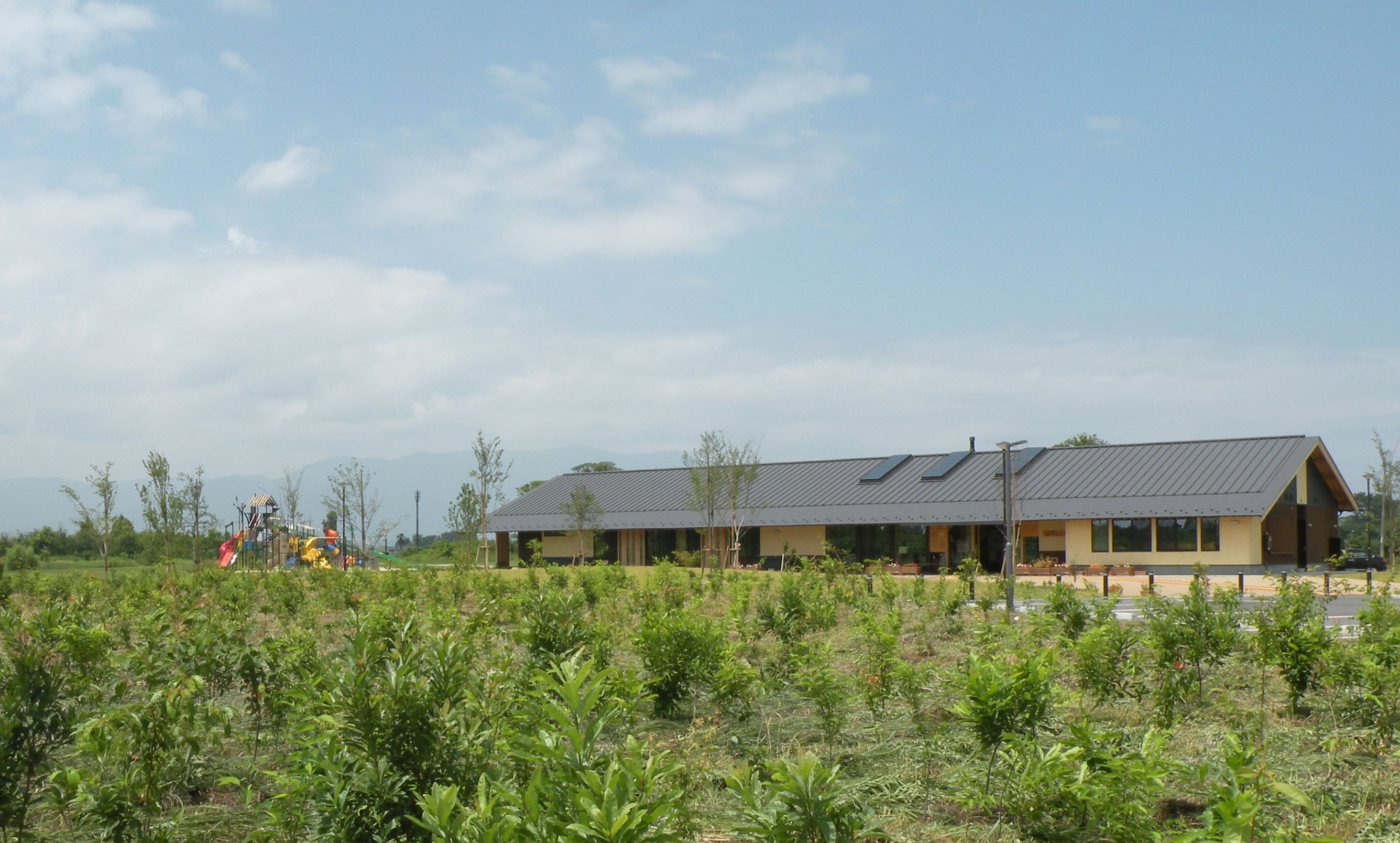 開　講　日　 講　　　座　　　の　　　内　　　容開　講　日　　講　　　座　　　の　　　内　　　容(１)令和３年９月１８日（土）開講式（講話）森づくりの目的と今日までの経過、そして今後の維持･管理の進め方（観察）９月の自然観察と園内の案内(５)３年　１月２２日（土）（講話）びわこ地球市民の森をビオト－プとし　　　　て再生しよう（講話と実習）キノコの生活の特徴とシイタケの菌打ち(２)１０月１６日（土）（講話）地球規模の環境問題の現状と滋賀県の環境政策の方向性について（調査）植栽地の管理と森の土壌(６)２月１９日（土）（講話）生物多様性危機の現状と森の外来生物について（講話と観察）生きものの冬越しを観察する(３)１１月２０日（土）（講話）森の植樹・河畔林と、巧妙な植物の繁殖方法や種子の広がり方を学ぶ（観察）秋の自然観察（いろいろな種子を観察し、その広がり方を調べる）(７)３月１９日（土）（講話）地球市民として「森づくり」に参加しよう（グル－プ討議）これからの森の利・活用について考える　閉講式：修了証の授与(４)１２月１８日（土）（講話）森のしくみとドングリをつける樹木の特徴（実習）間伐材やドングリ、落ち葉等でクラフトを楽しむ備　　考◎　森づくりサポ－タ－活動（年４回）では、主に植樹地の間伐、枝打ち、つる切り作業等をします。　　実施日は、次のとおりです。 ①第１回：５月１６日（日）（中止）、②第２回：７月２４日（土）、③第３回：１０月９日（土）、④第４回：４年３月５日（土）（第３回・第４回は、自由参加です。）（時間：９時３０分～１２時３０分）◎　森づくりサポ－タ－活動（年４回）では、主に植樹地の間伐、枝打ち、つる切り作業等をします。　　実施日は、次のとおりです。 ①第１回：５月１６日（日）（中止）、②第２回：７月２４日（土）、③第３回：１０月９日（土）、④第４回：４年３月５日（土）（第３回・第４回は、自由参加です。）（時間：９時３０分～１２時３０分）◎　森づくりサポ－タ－活動（年４回）では、主に植樹地の間伐、枝打ち、つる切り作業等をします。　　実施日は、次のとおりです。 ①第１回：５月１６日（日）（中止）、②第２回：７月２４日（土）、③第３回：１０月９日（土）、④第４回：４年３月５日（土）（第３回・第４回は、自由参加です。）（時間：９時３０分～１２時３０分）　フリガナ　フリガナ　フリガナ　　　年　　　　齢　　　年　　　　齢　　　年　　　　齢　　　性　　　別受講者氏名受講者氏名受講者氏名　　　　　　　　　　歳　　　　　　　　　　歳　　　　　　　　　　歳　　男　　・　　女住　　　所（〒　　　　　―　　　　　　　）（〒　　　　　―　　　　　　　）（〒　　　　　―　　　　　　　）（〒　　　　　―　　　　　　　）（〒　　　　　―　　　　　　　）（〒　　　　　―　　　　　　　）　電話番号（携帯電話番号）（　　　　　　　　　　　　　　　）　（　　　　　　　　　　　　　　　）　（　　　　　　　　　　　　　　　）　ＦＡＸ番号　メ－ルアドレス職　業森づくり経験の有無（プログラム編成の参考にします）森づくり経験の有無（プログラム編成の参考にします）有り無し会場（びわこ地球市民の森）までの交通手段会場（びわこ地球市民の森）までの交通手段会場（びわこ地球市民の森）までの交通手段車その他備　　考